Übung 1: Konjunktive erkennen (Sen.ep.1)KonjunktivformenVerwechslungsgefahrenfinite Verbalform auf -am oder -arDie 1.Ps.Sg.Konj.Präs. der i-,
Misch- und Konsonantischen
Konjugation ist identisch
mit der 1.Ps.Sg.Fut. Ifinite Verbalform mit -eri-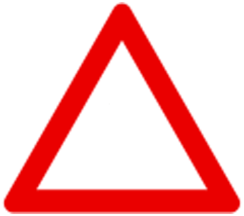 Die 2.Ps.Sg. bis 3.Ps.Pl.Konj.
Perf.Aktiv aller Konjugationen
sind identisch mit der 2.Ps.Sg.
bis 3.Ps.Pl.Fut.II Aktiv aller
Konjugationen. AufgabenBilden Sie zu folgenden Verbformen den Infinitiv und entscheiden Sie, ob es sich um einen Konjunktiv, Indikativ oder Imperativ handeln kann.AdditumBilden Sie zu den sieben eindeutigen Konjunktivformen die entsprechenden Indikativformen und übersetzen Sie diese.LösungenBilden Sie zu folgenden Verbformen den Infinitiv und entscheiden Sie, ob es sich um einen Konjunktiv, Indikativ oder Imperativ handeln kann (manchmal ist Konjunktiv und Indikativ möglich).AdditumBilden Sie zu den sieben eindeutigen Konjunktivformen die entsprechenden Indikativformen und übersetzen Sie diese.Übung 2: Futurformen erkennen (Sen.ep.4)Futur-Kennzeichen Verwechslungsgefahrenfinite Verbalform auf -am oder -arDie 1.Ps.Sg.Konj.Präs. der i-,
Misch- und Konsonantischen
Konjugation ist identisch
mit der 1.Ps.Sg.Fut. Ifinite Verbalform mit -eri-Die 2.Ps.Sg. bis 3.Ps.Pl.Konj.
Perf.Aktiv aller Konjugationen
sind identisch mit der 2.Ps.Sg.
bis 3.Ps.Pl.Fut.II Aktiv aller
Konjugationen. AufgabenKreuzen Sie zu jeder Form die möglichen Tempus-Modus-Kombinationen an.AdditumBilden Sie zu jeder der fünf möglichen Konjunktivformen in der Tabelle oben die Indikativform im gleichen Tempus.LösungenKreuzen Sie zu jeder Form die möglichen Tempus-Modus-Kombinationen an.AdditumBilden Sie zu jeder der sechs möglichen Futur-I-Formen in der Tabelle oben die entsprechende Indikativ-Präsens-Form.Übung 3: Akkusative erkennen (Sen.ep.16)AkkusativformenAkkusativzeichen im Singular ist meistens ein m, im Plural meistens ein s. Bei Neutrum-Wörtern sieht der Akkusativ immer wie der Nominativ aus und endet im Plural gewöhnlich auf -a.VerwechslungsgefahrenAkkusative auf -umDie Endung des Akkusativ
Singular Maskulinum gleicht
bei Formen der o-Deklination
dem Nominativ und Akkusativ
Singular Neutrum. Außerdem
endet jeder Genitiv Plural auf -um.Akkusative auf -esSubstantive mit der Akkusativ-
Plural-Endung -es haben einen
gleichlautenden Nominativ Plural.Akkusative auf -aDie Endung des Akkusativ Plural
Neutrum gleicht der des Nominativ
Plural Neutrum und des Nominativ
und Ablativ Singular der a-Deklination.Aufgaben Entscheiden Sie sich jeweils für eine Möglichkeit und bilden Sie bei eindeutigen oder möglichen Akkusativen die Grundform, unter der das Wort im Lexikon nachgeschlagen werden kann.AdditumBestimmen Sie die Füllungsart der sechs Wörter aus der Tabelle oben, die keine Akkusative sind.LösungenEntscheiden Sie sich jeweils für eine Möglichkeit und bilden Sie bei ausschließlichen oder möglichen Akkusativen die Grundform, unter der das Wort im Lexikon nachgeschlagen werden kann.AdditumBestimmen Sie die Füllungsart der sechs Wörter aus der Tabelle oben, die keine Akkusative sind.TempusAktivPassivPräsens-e- (a-Konjugation) und -a- (andere Konjugationen); si- (esse)-e- (a-Konjugation) und -a- (andere Konjugationen); si- (esse)ImperfektInfinitiv Aktiv ist in der Konjunktivform enthalten (z.B. laudare-ris)Infinitiv Aktiv ist in der Konjunktivform enthalten (z.B. laudare-ris)Perfekt-eri-Form von sim neben PPPPlusquamperfekt-isse-Form von essem neben PPP§FormInfinitivKonjunktivIndikativImperativ1vindicavindicarex1volueris1ponat2aestimet2intellegat2praeterit2tenet2fiet2pendeas2inieceris3inpetravere3patiantur3iudicet4faciam4constat4perdam4dicam4reddam5serves5incipies5remanet§KonjunktivIndikativÜbersetzung der Indikativform1ponatponiter/sie/es setzt§FormInfinitivKonjunktivIndikativImperativ1vindicavindicarex1voluerisvellexx1ponatponerex2aestimetaestimarex2intellegatintellegerex2praeteritpraterirex2tenettenerex2fietfierix2pendeaspendērex2iniecerisinicerexx3inpetravereimpetrarex3patianturpatix3iudicetiudicarex4faciamfacerexx4constatconstarex4perdamperderexx4dicamdicerexx4reddamredderexx5servesservarex5incipiesinciperex5remanetremanērex§KonjunktivIndikativÜbersetzung der Indikativform1ponatponiter/sie/es setzt2aestimetaestimater/sie/es schätzt ein2intellegatintellegiter/sie/es erkennt2pendeaspendesdu hängst3patianturpatiuntursie erleiden3iudicetiudicater/sie/es urteilt5servesservasdu bewahrstFutur IAktivPassiva- und e-Konj., ire-bo-, -bi-, -bu--bo-, -be-, -bi-, -bu-andere Konjugationen, velle, ferre-a-, -e--a-, -e-esseero, eris, erit, erimus, eritis, eruntero, eris, erit, erimus, eritis, eruntFutur IIAktivPassivalle KonjugationenPerfektstamm + -ero, -eris-t/sus, -t/sa, -t/sum + ero, eris§finites VerbFutur IInd.Präs.Konj. PräsFut. IIKonj. Perf.anderes1fruerisxx1emendas2tenes2senseris2deposueris2transscripserit2remanet3intelleges3adferunt4vides8perierunt9incideris9iubebit9duceris9patiebaris10imponam§KonjunktivIndikativ2senserissensisti§finites VerbFutur IInd.Präs.Konj. PräsFut. IIKonj. Perf.anderes1fruerisxx1emendasx2tenesx2senserisxx2deposuerisxx2transscripseritxx2remanetx3intellegesx3adferuntx4videsx8perieruntx9inciderisxxxx9iubebitx9ducerisxx9patiebarisx10imponamxx§Futur IPräsens1fruerisfrueris3intellegesintellegis9inciderisincideris9iubebitiubet19ducerisduceris10imponamimponoa-Dekl.a-Dekl.o-Dekl.o-Dekl.Dritte Dekl.Dritte Dekl.Dritte Dekl.Dritte Dekl.Dritte Dekl.u-Dekle-DeklSubstantiveSubstantiveSubstantiveSubstantiveSubstantiveSubstantiveSubstantiveSubstantiveSubstantiveSubstantiveSubstantiveAkk.Sg.villa-mamicu-mamicu-mtemplu-msenator-e-msenator-e-mcorpuscorpuscorpusportu-mre-mAkk.Pl.villa-samico-samico-stempl-asenator-e-ssenator-e-scorpor-acorpor-acorpor-aportu-sre-sAdjektiveAdjektiveAdjektiveAdjektiveAdjektiveAdjektiveAdjektiveAdjektiveAdjektiveAdjektiveAdjektiveAkk.Sg.magnu-mmagna-mmagna-mmagnu-macr-emacr-emacr-emacr-emacr-eAkk.Pl.magno-smagna-smagna-smagn-aacr-esacr-esacr-esacr-esacr-iaPartizipienPartizipienPartizipienPartizipienPartizipienPartizipienPartizipienPartizipienPartizipienPartizipienPartizipienAkk.Sg.secuta-msecutu-msecutu-msecutu-msequente-msequente-msequenssequenssequensAkk.Pl.secuta-ssecuto-ssecuto-ssecut-asequente-ssequente-ssequenti-asequenti-asequenti-aGerundivaGerundivaGerundivaGerundivaGerundivaGerundivaGerundivaGerundivaGerundivaGerundivaGerundivaAkk.Sg.agendu-magenda-magenda-magendu-mAkk.Pl.agenda-sagendo-sagendo-sagend-aPronominaPronominaPronominaPronominaPronominaPronominaPronominaPronominaPronominaPronominaPronominaAkk.Sg.ea-meu-meu-mi-dAkk.Pl.ea-seo-seo-se-a§FormeindeutigAkkusativAkkusativmöglichkeinAkkusativGrundform1neminemxnemo1quidem1perfecta sapientia1ceterum1hoc1figendum est1proposita2sentiam2spem2nondum2fiduciam2idem2facile3dies3actiones3agenda3fluctuantium3innumerabilia4philosophia3cursum6impetus8opum8divitias§kein AkkusativFüllungsart1.quidemAdverb§FormausschließlichAkkusativAkkusativmöglichkeinAkkusativGrundform1neminemxnemo1quidemx1perfecta sapientiax1ceterumxceterus1hocxhic1propositaxpropono2sentiamx2spemxspes2nondumx2fiduciamxfiducia2idemxidem2facilexfacilis3diesxdies3actionesxactio3agendaxago3fluctuantiumx3innumerabiliaxinnumerabilis4philosophiax3cursumxcursus6impetusximpetus8opumx8divitiasxdivitiae§kein AkkusativFüllungsart1quidemAdverb1perfecta sapientiaAblativus absolutus oder Substantiv mit Part.coni.2sentiamfinites Verb2nondumAdverb3fluctuantiumPartizip4philosophiaSubstantiv8opumSubstantiv